Муниципальное бюджетное дошкольное образовательное учреждение детский сад №17Занятие по познавательному развитию в подготовительной группеОбразовательная область «Познавательное развитие»Тема: «Почему айсберги не тонут?»Воспитатель: Евтушенко И.И.г. МиллеровоЦель: формирование представления в процессе познавательно-исследовательской деятельности отличительного свойства воды- плотность.Задачи:Образовательные: познакомить детей с физическим свойством воды – плотностью.Развивающие: способствовать умению выделять и ставить проблему, проверять возможные решения экспериментальным путём; стимулировать у детей процессы познания и вовлекать их в совместную исследовательскую деятельность, активизировать и систематизировать уже имеющиеся у ребят знания,  способствовать развитию исследовательских навыков, умения рассуждать, анализировать и делать выводы; развивать любознательность, познавательные процессы: мышление, речь, внимание, наблюдательность, научить обобщать собственные наблюдения. Воспитательные: воспитывать социальные навыки: умение работать в коллективе, договариваться, учитывать мнение партнёра, отстаивать свою точку зрения. Оборудование и материалы:Для воспитателя: ноутбук, проектор, экран, большая емкость с водой, лёд, кроссворд, маркер, 2 магнитных доски: магнитные карточки со свойствами воды, модели веществ(2 шт.),белый халат, шапочка.Для детей: чистая вода,  прозрачные пластиковые стаканы , 2 яйца, лимон, соль, ложки, красители, растительное масло, шипучие таблетки, подносы, салфетки для вытирания рук, фартуки, шапочки.Предварительная работа: просмотр презентации «Зачем нужна вода», чтение художественной литературы, отгадывание загадок по теме, заучивание стихотворения Н.Б. Рыжовой «Вы слыхали о воде?», беседы, просмотр документального фильма «Какая бывает вода», просмотр развивающего мультфильма «Путешествие капельки»,  изучение свойств воды, опытническая деятельность в группе, лепка и аппликации «Чудеса подводного мира», раскраски «Раскрась аквариум и нарисуй его обитателей», рисование радуги, разучивание подвижной игры «Капельки и тучка» Приёмы:Вербальные (речевые): рассказ, вопросы, поощрения.Наглядные: презентация, кроссворд, надписи со свойствами воды, опорные рисунки по итогу выполнения экспериментов.Игровые: эксперимент, как приём повышения познавательной активности.Невербальные: физкультминуткаХод занятия:Актуализация знаний.Здравствуйте, ребята! Какое у вас сегодня настроение? У меня тоже хорошее настроение, потому что нас ждет необычная работа. Сегодня я приглашаю вас в «Лабораторию удивительных открытий». А вы знаете, что такое лаборатория?(место опытов) А кто, по вашему мнению, работает в лаборатории? (ученые) Что они там делают? 9изучают вещества) Сегодня я буду ученым, а вы будете моими помощниками – лаборантами. Согласны?Отгадывание кроссвордаА чтобы узнать, с каким веществом мы будем работать в нашей лаборатории – нам нужно будет разгадать кроссворд:(дети фломастером вписывают названия объектов)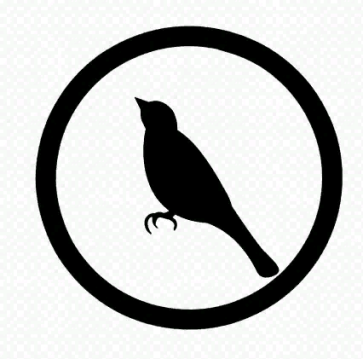 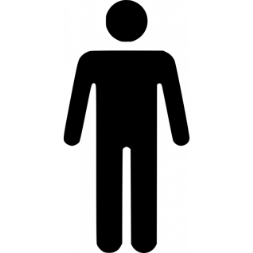 Правильно, ребята, сегодня мы с вами будем проводить опыты с водой. Свойства воды. Вода – очень интересное и удивительное вещество. Мы с вами уже знакомы со многими ее свойствами. Давайте вспомним, какие её свойства мы уже знаем. (Каждый ребенок находит карточку со свойствами воды и переносит на другую доску)5. Затруднение в ситуации-Ребята, а когда вода бывает твёрдой? (Когда замерзает)Недавно мы с моей племянницей Юлей смотрели мультфильм про пингвинёнкаЛоло(демонстрация на экране),  и она у меня спросила: Почему айсберги не тонут? –Ребята, а вы знаете, что такое айсберги?(плавающие ледяные горы)В морях и океанах встречаются огромные ледяные горы — айсберги(демонстрация на экране).  Это сползшие с полярных гор и унесённые течением и ветром в открытое море ледники. Высота их может достигать 200 метров. БОльшаячасть всей массы айсберга спрятаны под водой. (демонстрация на экране) Поэтому встреча с ним весьма опасна. Если судно вовремя не заметит движущегося ледяного гиганта, оно может при столкновении получить серьёзные повреждения или даже погибнуть.А почему они не тонут?(ответы детей). Давайте мы с вами проверим, действительно ли айсберги не тонут. ( Показ воспитателем: погружаю большой кусок льда в ёмкость с водой); – Что вы можете сказать об этом?(Лед действительно плавает на воде) Почему так происходит?(ответы детей)6. Открытие нового знания-Ребята, все предметы вокруг состоят из мельчайших частичек. В одних предметах они расположены близко или можно сказать плотно  друг к другу(показ модели). А в других- не плотно, на некотором расстоянии друг от друга. И тогда пустоты заполняют частички воздуха(показ модели). Давайте с вами попробуем поместить их в воду. Что происходит?(ответы детей: там, где частицы расположены близко друг к другу-модель утонула. А там, где есть частички воздуха-плавает).  И если класть в воду предметы из разных материалов, то те, у которых частички расположены дальше друг от друга, чем у воды, будут плавать.  А те, у которых плотнее - тонуть.-Давайте с вами проверим это свойство предметов в нашей лаборатории. Но сначала давайте с вами разомнемся.6. Физминутка(демонстрация на экране)Как приятно в речке плавать! (Плавательные движения.)
Берег слева, берег справа. (Повороты влево и вправо.)
Речка лентой впереди. (Потягивания — руки вперёд.)
Сверху мостик — погляди. (Потягивания — руки вверх.)
Чтобы плыть ещё скорей,
Надо нам грести быстрей.
Мы работаем руками.
Кто угонится за нами? (Плавательные движения.)
А теперь пора нам, братцы,
На песочке поваляться.
Мы из речки вылезаем (Ходьба на месте.)
И на травке отдыхаем.7. Опытно-экспериментальная деятельность-Прежде, чем мы приступим к нашим опытам, давайтеповторим правила поведения в лаборатории.А. Приступать к опытам можно только после объяснения взрослого.Б. Ничего не брать в рот.В. Быть аккуратными, договариваться.А теперь, когда мы вспомнили правила поведения, давайте оденем фартуки ишапочки и пройдём в лабораторию.Опыт №1 «Разная вода»Перед вами стоят 2 стакана с чистой водой, 2 яйца и соль. Давайте добавим в стакан с зелёной биркой 4 ложки соли и хорошо размешаем. После этого опустим яйцо в стакан с чистой водой и в стакан с соленой водой. Что вы наблюдаете?(в солёной воде яйцо плавает на поверхности, а в пресной-утонуло)Вывод: соль меняет свойства воды. Чем больше соли в воде, тем ближе частички воды друг к другу, тем сложнее в ней утонуть.(прикрепить опорную схему) Как вы думаете, в какой воде легче научиться плавать: в пресной или солёной?(ответы детей)- В знаменитом Мертвом море(демонстрация на экране) вода настолько соленая, что человек без  всяких усилий может лежать на ее поверхности, не боясь утонуть (демонстрация на экране)Опыт №3 «Водоплавающий лимон»У вас стоит стакан с чистой водой. Аккуратно опустите в него лимон. –Что вы видите? (ответы детей: Лимон плавает)  А теперь аккуратно очистите его от кожуры и вновь опустите в воду. –Что вы видите? (Ответы детей:Лимон утонул) Как вы думаете, почему это произошло? (ответы детей)Вывод:  Кожура у лимона содержит много частичек воздуха, которые помогают лимону оставаться на поверхности воды.(прикрепить опорную схему)По этой же причине не тонут деревья в воде. Кора деревьев содержит много частичек воздуха. Вот почему лодки делают из деревьев. Хотя, … есть деревья, которые тонут в воде! Причина этого то, что у  этих деревьев очень твердая и плотная древесина, насыщенная маслами. Поэтому лодка из такого дерева тут же пойдет на дно.Опыт №3 «Бурлящая вода»- Перед вами стоит бутылочкис водой и  растительным маслом. Какая из них окажется на поверхности?(ответы детей) 1. Перелейте воду из бутылочки в стакан.2.  Капните в воду 5-6 капель красителя и размешайте. 3. Аккуратно перелейте в емкость с водой растительное масло. –Что вы видите? (Ответы детей: растительное масло оказалось сверху, а вода внизу). 4. А теперь давайте добавим туда  шипучую таблетку.  –Что происходит? (дети описывают то, что происходит в стакане) -Когда вы бросаете шипучую таблетку в жидкость, она начинает взаимодействовать с водой̆. Растворяясь в воде,  она выделяет воздух, который̆ подхватывает частицы воды с красителем и устремляется вверх. Далее воздух покидает емкость, а частицы подкрашенной̆ воды возвращаются обратно вниз. Именно из-за этого постоянного круговорота жидкости и получается такой эффект.Вывод: Газ (воздух) легче, чем вода, и он поднимается вверх и поднимает предметы, в которых он находится.(прикрепляю опорную схему)Ребята, мы сегодня с вами узнали так много нового. Пришло время объединить всё то, что мы выяснили, чтобы дать ответ на вопрос: почему айсберги плавают? Давайте покинем нашу лабораторию и снимем спец.одежду. -Итак, ребята, что же мы выяснили сегодня? (2 ребёнка по очереди по опорным схемам рассказывают о плотности и свойствах веществ)-Ребята, теперь вы можете ответить, почему айсберги плавают?(Лед в айсбергах состоит из воды и большого количества частичек воздуха. А  вода морей и океанов содержит много соли и поэтому выталкивает лед на поверхность.)В природе есть свои законы и понимание законов плавучести (и погружения) позволяет инженерам строить корабли из металлов, которые тяжелее воды, но не смотря на это могут плавать. В спасательный жилет накачивают воздух, поэтому человек может держаться на воде. Молодцы, ребята, вы сегодня были настоящими лаборантами и справились со всеми заданиями.8. Рефлексия-Ребята, у вас есть разноцветные медальки-смайлики. «Зелёный» обозначает «мне очень понравилось, я узнал что-то новое»; «голубой»-у меня ещё есть вопрос, а «красный»- «мне было не интересно». Выберите себе фишку и расскажите, почему вы выбрали именно её. 12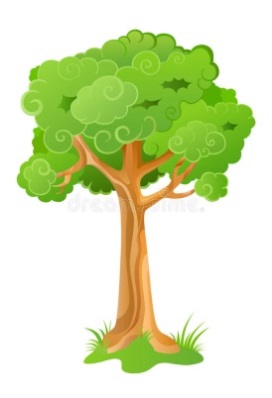 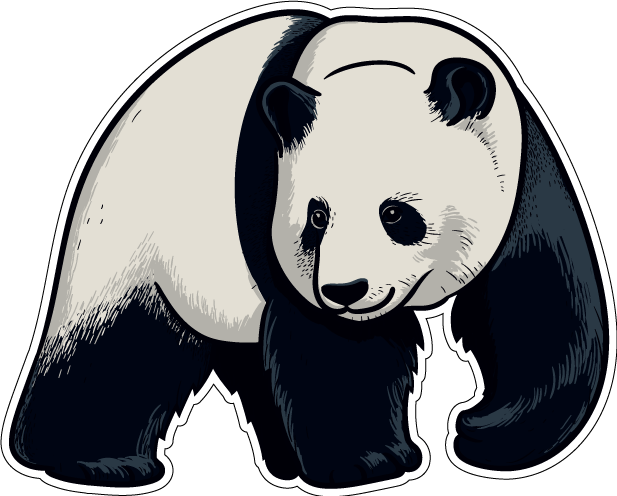 34липкаяпушистаягорючаясладкаяБез вкусаБез цветаБез запахажидкаяБез формытвердаякруглаяпрозрачнаяхолоднаязелёнаяпреснаямокрая